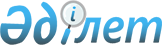 О передаче части здания бывшего общежития из республиканской в коммунальную собственность Костанайской областиПостановление Правительства Республики Казахстан от 26 мая 2011 года № 582

      В соответствии с постановлением Правительства Республики Казахстан от 22 января 2003 года № 81 "Об утверждении Правил передачи государственного имущества из одного вида государственной собственности в другой" Правительство Республики Казахстан ПОСТАНОВЛЯЕТ:



      1. Передать из республиканской собственности с баланса государственного учреждения "Канцелярия Костанайского областного суда Департамента по обеспечению деятельности судов при Верховном Суде Республики Казахстан (аппарата Верховного Суда Республики Казахстан)" часть здания бывшего общежития (далее - объект), общей площадью - 2690,6 квадратный метр, расположенного по адресу: Костанайская область, город Лисаковск, микрорайон 6, дом 52, в коммунальную собственность Костанайской области.



      2. Департаменту по обеспечению деятельности судов при Верховном Суде Республики Казахстан (аппарату Верховного Суда Республики Казахстан) (по согласованию), акимату Костанайской области совместно с Комитетом государственного имущества и приватизации Министерства финансов Республики Казахстан в установленном законодательством порядке осуществить необходимые организационные мероприятия по приему-передаче объекта.



      3. Настоящее постановление вводится в действие со дня подписания.      Премьер-Министр

      Республики Казахстан                       К. Масимов
					© 2012. РГП на ПХВ «Институт законодательства и правовой информации Республики Казахстан» Министерства юстиции Республики Казахстан
				